22 มีนาคม  2567องค์การบริหารส่วนตำบลหนองแสง  อำเภอประจันตคาม  จังหวัดปราจีนบุรีร่วมกับภาคเอกชนบริหารจัดการขยะในชุมชน  เปลี่ยนขยะให้เป็นเงินสร้างรายได้  โดยการประชาสัมพันธ์สถานที่รับ – ซื้อขายขยะในพื้นที่องค์การบริหารส่วนตำบลหนองแสง  ผ่านสื่อออนไลน์นำโดยนายธวัชชัย  เดชสุภา รองนายกองค์การบริหารส่วนตำบลหนองแสง 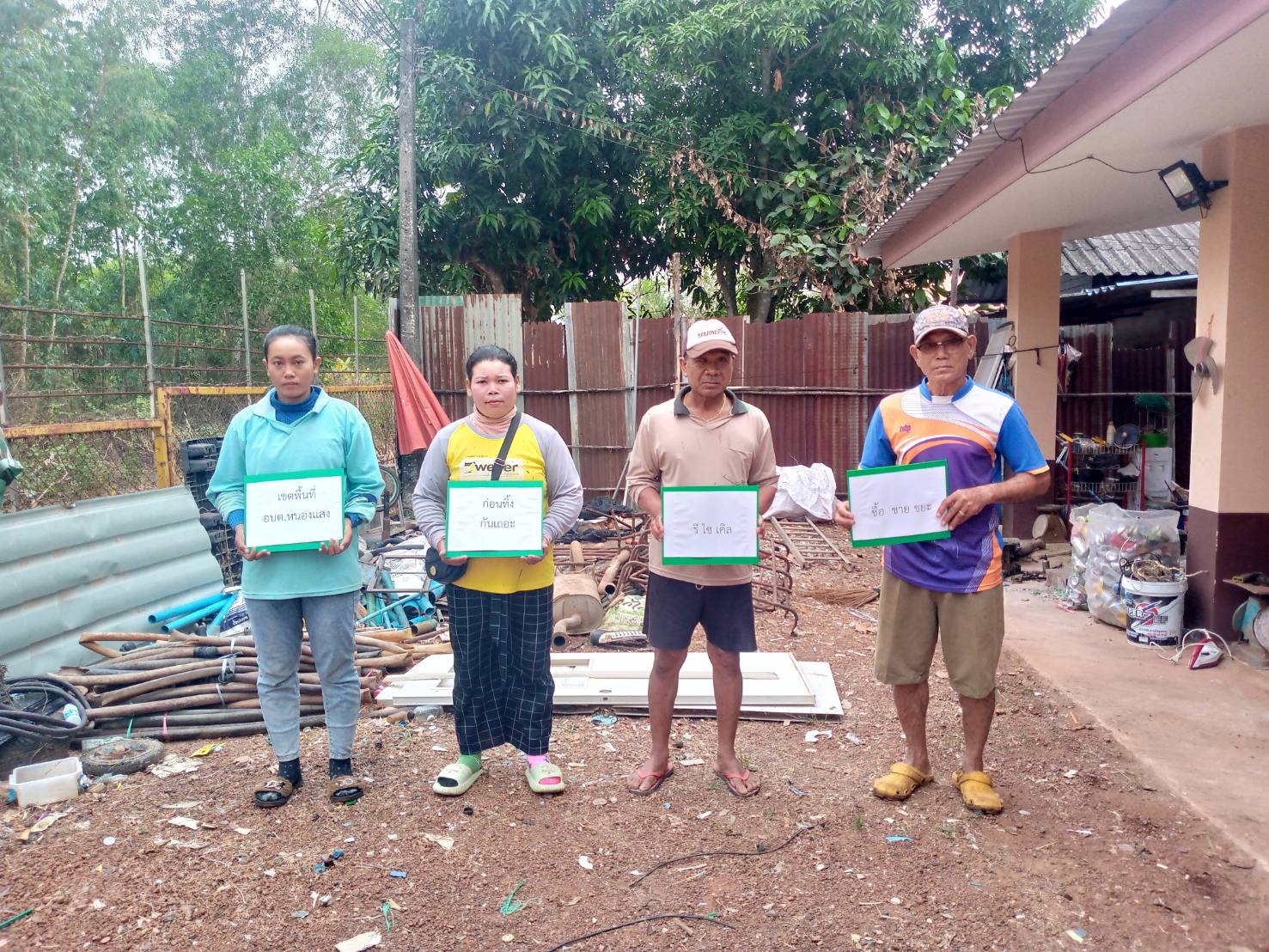 